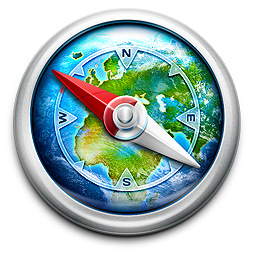 DEJEPIS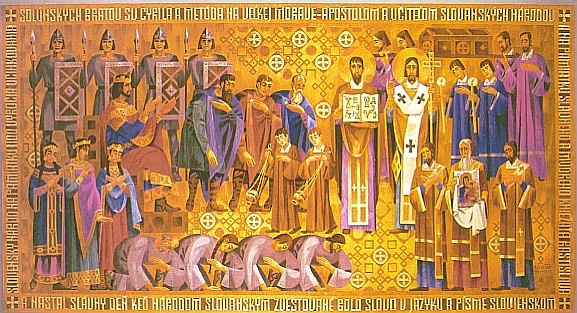 „S pomocou kníh sa mnohí stávajú učenými i mimo školy. Bez kníh ale nebýva učený nikto ani v škole.“Spôsob hodnotenia: klasifikáciaVstupná písomná práca vo forme testu je zameraná na opakovanie z predchádzajúceho ročníka a realizuje sa vždy po dôkladnom zopakovaní. Tieto práce sú hodnotené percentuálne. Výstupná písomná práca sa realizuje na konci školského roka v prvej polovici mesiaca jún a je overením vedomostí a poznatkov z učiva príslušného školského roku. Tieto písomné práce sú klasifikované.V priebehu školského roka budú písané priebežne previerky a  testy , ktoré majú odzrkadliť získané vedomosti v jednotlivých tematických celkoch. Tieto budú hodnotené známkou ak sú žiakom vopred oznámené. (Forma preverenia vedomostí z tematického celku je na uvážení učiteľa.) V prípade neohlásenia písomného skúšania vopred, bude táto forma slúžiť  len ako informácia pre učiteľa o stave vedomostí žiakov, a teda nebude hodnotená známkou.Ústne  skúšanie, odpoveď  -  každý žiak bude absolvovať minimálne  1  klasifikovanú odpoveď  z predmetu za polrok. Ústna odpoveď preveruje úroveň kompetencií žiaka v rámci daných tematických celkov  učebného plánu.    Súčasťou celkového hodnotenia žiakov bude i vypracovanie  ľubovoľného projektu, ktorý bude taktiež hodnotený známkou. Táto bude syntézou grafického prevedenia a verbálnej prezentácie projektu.Forma projektu a tematické zameranie bude závisieť od  výberu  a dohody učiteľa so žiakom.Zaujímavou a účinnou metódou hodnotenia  je sebahodnotenie žiaka a hodnotenie jeho výkonu ostatnými žiakmi verbálne